Jaarverslag Cliëntenraad 2021Cliëntenraad Jeugdbescherming Brabant clientenraad@jbbrabant.nl 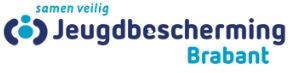 ‘s-Hertogenbosch,  10 maart 2022Voorwoord Graag bieden wij u dit jaarverslag aan waarin u kunt lezen waar de Cliëntenraad in 2021 mee bezig is geweest en wat er voor 2022 op de agenda staat. Een aantal zaken liepen als een rode draad door het afgelopen jaar en verdienen extra toelichting. Allen raakten ze rechtstreeks de cliënten en hun belangenbehartiger: de cliëntenraad. COVID-19In 2021 gooide het Corona-virus nog steeds veel roet in het eten. Het virus was voor het grootste  deel  bepalend voor ons fysieke en mentale welzijn en had ook veel invloed op de werkzaamheden van de cliëntenraad. De raad functioneerde veelal digitaal. Dat was niet optimaal maar helaas noodzakelijk.Voor de cliëntentafels, een vorm van cliëntenraadpleging, waren online bijeenkomsten geen optie en de cliëntenraad gaat in 2022 kijken of hij de cliëntentafels op een andere manier weer kan opstarten. Het zijn de cliënten die de dupe zijn van deze pandemie, signalen hierover zijn er meer dan voldoende. Digitaal heeft wel als voordeel dat we sneller en adequater kunnen inspelen op de actualiteit.FinanciënIn 2021 zijn de financiën weer enigszins op orde gekomen, maar de looptijd van de onderhandelingen, het heeft zowat het gehele jaar geduurd, heeft de cliëntenraad de nodige zorgen gekost en heeft ook veroorzaakt dat hij over zowel de begroting van 2021 (achteraf over een herijkte begroting wel) als die van 2022 nog geen advies heeft uitgedaan. De bedragen die zijn ontvangen zijn niet van structurele aard, waardoor de organisatie financieel niet stabiel is. Hopelijk komt hierover in 2022 meer duidelijkheid.InstroomstopDoor  het grote verzuim en verloop, mede ook door de financiële perikelen, kwam de kwaliteit van zorg zwaar onder druk te staan. Dat heeft de organisatie doen besluiten om een instroomstop voor nieuwe cliënten in te stellen. Dit raakte de cliënten zeer en was ook voor de cliëntenraad zeker niet de gewenste oplossing. We zijn betrokken geweest bij het proces en hebben achteraf in kunnen stemmen met de gekozen weg: kwaliteit moet voorop staan. De communicatie met de cliënten heeft ook hier voorop gestaan en de organisatie neemt onze adviezen hierin zeker ter harte.Verscherpt toezicht inspectieIn het kader van de doorbraakaanpak is de jeugdbeschermingsregio Brabant onder verscherpt toezicht geplaatst. Kernwaarden van het onderzoek zijn: een vaste jeugdzorgwerker, de start van de hulpverlening binnen 3 maanden en een gedragen plan van aanpak. Hierin zijn stappen gezet maar nog onvoldoende om het verscherpt toezicht te laten vervallen. Er zijn bijvoorbeeld nog volop  wachtlijsten. Het beperkt hulpaanbod blijft helaas overeind.WMCZ 2018Per 1 juli 2020 is de nieuwe Wet medezeggenschap cliënten zorginstellingen 2018 voor alle zorginstellingen in werking getreden. Het nieuwe en met het bestuur overeengekomen Reglement Cliëntenraad, gepubliceerd in maart 2021, voldoet aan deze wetgeving.De cliëntenraad streeft ernaar om zoveel mogelijk in overleg te gaan met de bestuurder en te participeren in werkgroepen, om op voorhand al te kunnen bijsturen op mogelijke instemmings- en adviesverzoeken. In het Reglement Cliëntenraad is vastgelegd waarover de cliëntenraad instemmingsrecht heeft. De meest belangrijke is samenwerking met de cliënt.De Cliëntenraad heeft als standpunt ‘de cliënt centraal’. Het uitgangspunt is: ‘niet praten over maar mét de cliënt’, dit ook in het kader van samen beslissen.Zoals gewoonlijk is het verslag kort en bondig en bestaat het hierna uit het werkveld van de cliëntenraad van het afgelopen jaar. Voor meer informatie over de Cliëntenraad verwijzen we u graag naar de website: www.jeugdzorg-nb.nlDe ambtelijk secretaris ondersteunt de Cliëntenraad en is te bereiken via cliëntenraad@jbbrabant.nl.Met vriendelijke groet, Pierre van HerkOnafhankelijk voorzitter Cliëntenraad 		Cliëntenraad in actie
De Cliëntenraad heeft in 2021 regelmatig overleg gevoerd met diverse gemeenten in de regio’s.  In deze overleggen kwam o.a. aan bod:Ontwikkelingen rondom de transformatie in de regio: inkoopprocedures;Cliëntparticipatie in de regio, het werven van cliënten en het borgen van structurele cliëntparticipatie bij besluitvorming in de regio;De kwaliteit van dienstverlening jeugdbescherming en jeugdreclassering: o.a. instroomstop;De continuïteit van zorg gedurende de transitie- en transformatieperiodes. De Cliëntenraadsleden zijn regelmatig aanwezig geweest in de regio. Verschillende raadsleden zijn uitgenodigd geweest door wethouders en participatieraden om mee te praten over de zorg die geleverd zou moeten worden. Raadsleden zijn aanwezig geweest bij symposia, en bij overlegstructuren zoals bv met een Sociale Raad.Advies- en instemmingsverzoeken Cliëntenraad JBBIn 2021 heeft de Cliëntenraad o.a. de volgende instemmings- en adviesaanvragen behandeld:Reglement Cliëntenraad (WMCZ 2018) Financieel Jaarverslag JBB 2020Herijkte Begroting 2021 en begroting 2022Instemmingsverzoek Startteam, pilotfaseInstemmingsverzoek Samenwerking met de clientWerving 6 leden klachtencommissieHerbenoeming lid Raad van ToezichtWerving lid Raad van ToezichtWerving 2 nieuwe gebiedsmanagersInstroomstop en herstart instroomprocesDaarnaast besprak de cliëntenraad een aantal belangrijke onderwerpen met de bestuurder:Verhuizing naar nieuwe locatie vestiging TilburgCliëntervaringsmeting: doorlopende meting van cliënttevredenheid gekoppeld aan het nieuwe systeem WIJZAVGWerkproces beeld- en geluidsopnamenCliëntparticipatie: samenwerking met de cliëntCommunicatie met de client, o.a. instroomstop en beëindiging hiervanWerkgroepen waarin de cliëntenraad actief participeert of heeft geparticipeerd:Actieplan Feitenonderzoek in de jeugdbescherming / jeugdreclassering, zowel landelijk, regionaal als binnen de InstellingCliëntenpijler normenkader College van Belanghebbenden Jaarlijkse Audit Keurmerkinstituut met bijbehorende evaluatie en herbeoordeling.Werkgroep startteam: reduceren wachtlijsten - Beperkt HulpaanbodDe nieuwe Jeugdbescherming / -Reclassering: ontwikkelingen vanuit Zorg voor de Jeugd: ketenloze samenwerkingGeweld hoort Nergens Thuis: o.a. ontwikkeling dialoogsessiesVoor de werving van leden Raad van Toezicht, leden klachtencommissie en gebiedsmanagers heeft de raad geparticipeerd in de werving- en selectieprocedure, van profielschets tot en met selectiegesprek(-ken).Koersplan 2022-2025Naast de instemmings- en adviesverzoeken die op initiatief van de bestuurder op de agenda werden geplaatst, behandelde de Cliëntenraad in 2021 ook op eigen initiatief onderwerpen en vragen die aan de bestuurder werden voorgelegd. Deze onderwerpen waren in 2021: Ontwikkelingen aangaande transformatie, transitie en financiënKlankbordgroep normenkader (LOC) o.a. calamiteiten/incidenten en normenkaderWaarheidsvindingContinuïteit van contactpersonen (m.n. (gezins-) voogdij) en wachtlijstenErvaringsdeskundigheidKlachtenfunctionaris / VertrouwenspersonenSamenwerking
De Cliëntenraad heeft de samenwerking gezocht en gevonden met de Cliëntenraden van de diverse zorgaanbieders (o.a. de Combinatie, Sterk Huis, Idris / Amarant, Mee, Oosterpoort, La Salle) en ook organisaties als Ouders en Jeugdzorg, Zorgbelang en het LOC.In 2021 is een mooi initiatief ontstaan vanuit Zorg voor de Jeugd en onder de paraplu van het Bovenregionale  Expertise Netwerk: het ZEBRA Netwerk: het verbinden van ervaringsdeskundigheid  instellingen en gemeenten, vanuit het JOP: het Jongeren Ouder Perspectief.ConclusieDe Cliëntenraad is niet geheel tevreden over de inzet in 2021: het kan altijd beter. De Cliëntenraad kon door Corona te weinig fysiek bijeenkomen. De Cliëntenraad heeft weliswaar wederom op constructieve wijze invloed uit kunnen oefenen daar waar de mogelijkheden lagen. Echter door Corona, instroomstop en beëindiging hiervan, het verscherpt toezicht, het toekomstscenario en de financiële perikelen zal ook het jaar 2022 nog steeds zeer onrustig zijn. Daarnaast zal in 2022 zal het tekort aan (deskundig) personeel nog steeds drukken op de kwaliteit van zorg.De vele wisselingen van voogd, door bijvoorbeeld het hoge ziekteverzuim en de gerelateerde hoge werkdruk, het grote verloop en de negatieve begroting, zorgen voor veel onrust en beperken de mogelijkheden om zaken te verbeteren.De Cliëntenraad vindt het belangrijk dat de hulp aan de cliënt centraal blijft staan, dit mede in het kader van samen beslissen. De cliënt moet zo min mogelijk de (negatieve) invloed ondervinden van de transitie / transformatie. Daarnaast zal de Cliëntenraad ook in 2022 nauwlettend de ontwikkelingen volgen, omtrent invoering van nieuwe richtlijnen jeugdhulpverlening, implementatie van ervaringsdeskundigheid en de nieuwe jeugdbescherming.Het streven van de Cliëntenraad is om in het eerste halfjaar een cliëntenkrant uit te brengen.De begrippen cliënt centraal, waarheidsvinding, ervaringsdeskundigheid en implementatie van een van het valide risicotaxtie-instrument ARIJ zijn issues die in 2022 nog steeds de hoogste prioriteit hebben.In 2022 zal de Cliëntenraad zich ook buigen over haar eigen ‘transformatie’ (o.a. professionalisering: verdere participatie in o.a. trainingen) en de verbinding verder te ontwikkelen met andere cliëntenraden van gecertificeerde instellingen, door verdere aansluiting te bewerkstelligen binnen het LOC en hierin aan te sluiten bij de behoefte aan (mede-) zeggenschap van de organisaties. De Cliëntenraad staat open voor tips, adviezen, vragen en/of opmerkingen die doorgemaild kunnen worden naar zijn e-mailadres: clientenraad@jbbrabant.nl.